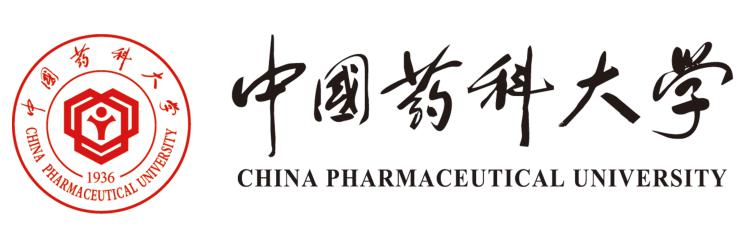 2022 Master ProgramsChina Pharmaceutical UniversityAbout CPUFounded in 1936, as China’s first independent four-year National College of Pharmacy, situated in the historical and cultural city of Nanjing;One of the “211 project” key universities affiliated to the Ministry of Education of China, and listed among the “Double First-Class” universities in China;CPU motto “Dedicated to academic excellence and devoted to public health.”University Rankings*National Discipline Evaluation: 2017 the 4th round, the pharmacy discipline was rated A+.*US News World University Rankings: 2020 Pharmacology and  Toxicology rank 18th in the world and 1st in Asia.*ESI Ranking: 2021 Pharmacology and  Toxicology ranked global  top 1‰ (3 out of 10,000), 15th in the world and 1st in China.*CWUR: Medicinal Chemistry has been ranked  3rd in the world for three consecutive years.